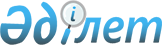 Меңдіқара ауданының 2011-2013 жылдарға арналған аудандық бюджеті туралыҚостанай облысы Меңдіқара ауданы мәслихатының 2010 жылғы 22 желтоқсандағы № 389 шешімі. Қостанай облысы Меңдіқара ауданының Әділет басқармасында 2010 жылғы 30 желтоқсанда № 9-15-140 тіркелді

      Меңдіқара аудандық мәслихаты ШЕШТІ:



      1. Меңдіқара ауданының 2011-2013 жылдарға арналған аудандық бюджеті 1, 2, 3 қосымшаларға сәйкес, оның ішінде 2011 жылға мынадай көлемдерде бекітілсін:



      1) кірістер – 1690413,3 мың теңге, оның ішінде:

      салықтық түсімдер бойынша – 374725,0 мың теңге;

      салықтық емес түсімдер бойынша – 5659,0 мың теңге;

      негізгі капиталды сатудан түсетін түсімдер бойынша – 7803,0 мың теңге;

      трансферттердің түсімдері бойынша – 1302226,3 мың теңге;

      2) шығыстар – 1693697,0 мың теңге;

      3) таза бюджеттік кредиттеу – 36410,0 мың теңге, оның ішінде:

      бюджеттік кредиттер – 37716,0 мың теңге;

      бюджеттік кредиттерді өтеу – 1306,0 мың теңге;

      4) қаржы активтерімен операциялар бойынша сальдо – 15100,0 мың теңге, оның ішінде:

      қаржы активтерін сатып алу – 15100,0 мың теңге;

      5) бюджет тапшылығы (профицит) – -54793,7 мың теңге;

      6) бюджет тапшылығын қаржыландыру (профицитті пайдалану) – 54793,7 мың теңге 

.

      Ескерту. 1-тармақ жаңа редакцияда - Қостанай облысы Меңдіқара ауданы мәслихатының 2011.11.09 № 502 (2011 жылдың 1 қаңтарынан бастап қолданысқа енеді) шешімімен.



      2. 2011 жылғы аудан бюджетінде облыстық бюджеттен берілетін 1162497,0 мың теңге сомасында көлемдері көзделіп отырғаны есепке алынсын.



      3. 2011 жылға арналған аудандық бюджетте:

      448,4 мың теңге сомасында республикалық бюджеттен бөлінген трансферттерді қайтару;

      республикалық бюджеттен нысаналы ағымдағы трансферттер түсімі мынадай мөлшерлерде:

      эпизоотияға қарсы іс-шараларды өткізуге 12353,0 мың теңге сомасында;

      мамандарды әлеуметтік қолдау шараларын іске асыру үшін 3122,2 мың теңге сомасында;

      мектепке дейінгі білім беру ұйымдарында мемлекеттік білім беру тапсырысын іске асыруға 32052,0 мың теңге сомасында;

      негізгі орта және жалпы орта білім беру мемлекеттік мекемелеріндегі физика, химия, биология кабинеттерін оқу құралдарымен жабдықтандыруға 8192,0 мың теңге сомасында;

      бастауыш, негізгі орта және жалпы орта білім беру мемлекеттік мекемелерінде лингафондық және мультимедиялық кабинеттерді құруға 15949,8 мың теңге сомасында;

      үйде оқытылатын мүгедек балаларды жабдықпен, бағдарламалық қамтыммен қамтамасыз етуге 5306,0 мың теңге сомасында;

      жетім баланы (жетім балаларды) және ата-аналарының қамқорынсыз қалған баланы (балаларды) күтіп ұстауға қамқоршыларға (қорғаншыларға) ай сайынғы ақшалай қаражат төлеуге 11491,0 мың теңге сомасында;

      "Бизнестің жол картасы – 2020" бағдарламасы шеңберінде жеке кәсіпкерлікті қолдауға 1110,0 мың теңге сомасында;

      Архипов селосында су шаруашылығы нысандарын дамытуға 31037,4 мың теңге сомасында;

      жұмыспен қамту 2020 бағдарламасы шеңберіндегі іс-шараларды жүзеге асыруға мынадай мөлшерде:

      жалақыны ішінара субсидиялауға 1001,0 мың теңге сомасында;

      жұмыспен қамту орталықтарын құруға 5868,0 мың теңге сомасында көзделгені ескерілсін.

      Ескерту. 3-тармақ жаңа редакцияда - Қостанай облысы Меңдіқара ауданы мәслихатының 2011.11.09 № 502 (2011 жылдың 1 қаңтарынан бастап қолданысқа енеді) шешімімен.



      3-1. Республикалық бюджеттен берілетін нысаналы ағымдағы трансферттер сомасының бөлуі бекітілсін:

      эпизоотиге қарсы іс-шараларды өткізуге 11334,0 мың теңге;

      ауылдық елді мекендердің әлеуметтік сала мамандарын әлеуметтік қолдау шараларын іске асыру үшін 1806,0 мың теңге;

      мектепке дейінгі білім беру мекемелерде мемлекеттік білім беру тапсырысын іске асыруға 16912,0 мың теңге;

      негізгі орта және жалпы орта білім беру мемлекеттік мекемелерде физика, химия, биология кабинеттерін оқу жабдықтарымен жарақтандыруға 8194,0 мың теңге;

      бастауыш, негізгі орта және жалпы білім беру мемлекеттік мекемелерде лингафондық және мультимедиялық кабинеттерді құруға 16623,0 мың теңге;

      үйден оқытылатын мүгедек балаларды жабдықпен, бағдарламалық қамтумен қамтамасыз етуге 5014,0 мың теңге;

      қамқоршыларға (асыраушыларға) жетім баланы (жетім балаларға) және ата-анасының қамқорлығынсыз қалған баланы (балаларды) ұстауға ақшалай қаражаттарды ай сайын төлеуге 14364,0 мың теңге;

      "Бизнестің жол картасы - 2020" бағдарламасы шеңберінде өңірлерде жеке кәсіпкерлікті қолдауға 1560,0 мың теңге;

      ауылдық елді мекендердің әлеуметтік саласы мамандарын әлеуметтік қолдау шараларын іске асыру үшін жергілікті атқарушы органдарына бюджеттік кредиттерге 11584,0 мың теңге;

      облыстық бюджетке 448,4 мың теңге сомасындағы нысаналы трансферттерді қайтару.

      Ескерту. Шешім 3-1 тармақпен толықтырылды - Қостанай облысы Меңдіқара ауданы мәслихатының 2011.01.21 № 411 (2011 жылдың 1 қаңтарынан бастап қолданысқа енеді) шешімімен.



      4. 2011 жылға арналған аудандық бюджетте сыйақы және өзге де төлемдерді төлеу бойынша қарыздарға қызмет көрсету бойынша республикалық бюджеттен берілген қарыздар 1,1 мың теңге сомасында қайтару көзделгені ескерілсін.

      Ескерту. 4-тармақ жаңа редакцияда - Қостанай облысы Меңдіқара ауданы мәслихатының 2011.10.28 № 489 (2011 жылдың 1 қаңтарынан бастап қолданысқа енеді) шешімімен 



      5. Аудан бюджетінде Шотаев атындағы орта мектеп ғимаратын күрделі жөндеу үшін кететін шығындар мөлшері 78474,0 мың теңге сомасында көзделіп отырғаны есепке алынсын.



      6. Меңдіқара ауданының жергілікті атқару органының 2011 жылға арналған резерві 3000,0 мың теңге сомасында бекітілсін.



      7. 4-қосымшаға сәйкес, 2011 жылға арналған Меңдіқара ауданының аудандық бюджетінің ағымдағы бюджеттік бағдарламалардың тізбесі бекітілсін.



      8. 5-қосымшаға сәйкес, 2011 жылға арналған жергілікті бюджетті атқару процесінде секвестрлеуге жатпайтын бюджеттік бағдарламаларының тізбесі бекітілсін.



      9. 6-қосымша сәйкес, селолардың және селолық округтердің бюджеттік бағдарламалары бекітілсін.



      10. 7–қосымшаға сәйкес, 2011-2013 жылдарғы жергілікті бюджет қаражаттарынан дамытуға нысалы трансферттер есебінен қаржыландырылатын жергілікті инвестициялық жобалардың тізбесі бекітілсін.



      11. Осы шешім 2011 жылғы 1 қаңтардан бастап қолданысқа енгізіледі.      Сессия

      төрағасы, аудандық

      мәслихаттың хатшысы                        В. Леонов      КЕЛІСІЛДІ:      Қазақстан Республикасы

      Қостанай облысы Меңдіқара

      ауданы "Меңдіқара ауданының

      экономика және бюджет жоспарлау

      бөлімі" мемлекеттік мекемесінің

      бастығы

      ___________________ Г. Айсенова      Қазақстан Республикасы

      Қостанай облысы Меңдіқара

      ауданы "Меңдіқара ауданының

      қаржы бөлімі" мемлекеттік

      мекемесінің бастығы

      ______________ С. Хабалкина

Мәслихаттың        

2010 жылғы 22 желтоқсандағы 

№ 389 шешіміне 1-қосымша  Мәслихаттың     

2011 жылғы 9 қарашадағы 

№ 502 шешіміне қосымша  2011 жылға арналған Меңдіқара

аудандық бюджеті      Ескерту. 1 қосымша жаңа редакцияда - Қостанай облысы Меңдіқара ауданы мәслихатының 2011.11.09 № 502 (2011 жылдың 1 қаңтарынан бастап қолданысқа енеді) шешімімен.

Мәслихаттың        

2011 жылғы 21 қаңтардағы 

№ 411 шешіміне 2 қосымша   2012 жылға арналған Меңдіқара аудандық бюджеті      Ескерту. 2 қосымша жаңа редакцияда - Қостанай облысы Меңдіқара ауданы мәслихатының 2011.01.21 № 411 (2011 жылдың 1 қаңтарынан бастап қолданысқа енеді) шешімімен.

Мәслихаттың        

2011 жылғы 21 қаңтардағы  

№ 411 шешіміне 3 қосымша   2013 жылға арналған Меңдіқара аудандық бюджеті      Ескерту. 3 қосымша жаңа редакцияда - Қостанай облысы Меңдіқара ауданы мәслихатының 2011.01.21 № 411 (2011 жылдың 1 қаңтарынан бастап қолданысқа енеді) шешімімен.

Мәслихаттың        

2011 жылғы 14 сәуірдегі  

№ 440 шешіміне 4-қосымша   2011 жылға арналған Меңдіқара ауданының

аудандық бюджетінің ағымдағы бюджеттік

бағдарламалардың тізбесі      Ескерту. 4-қосымша жаңа редакцияда - Қостанай облысы Меңдіқара ауданы мәслихатының 2011.04.14 № 440 (2011 жылдың 1 қаңтарынан бастап қолданысқа енеді) шешімімен.

Мәслихаттың        

2010 жылғы 22 желтоқсандағы 

№ 389 шешіміне 5 қосымша   2011 жылға арналған жергілікті бюджетті атқару

процесінде секвестрлеуге жатпайтын бюджеттік

бағдарламаларының тізбесі

Мәслихаттың        

2010 жылғы 22 желтоқсандағы 

№ 389 шешіміне 6-қосымша  Мәслихаттың      

2011 жылғы 26 шілдедегі 

№ 470 шешіміне 2-қосымша  Селолардың және селолық округтердің бюджеттік

бағдарламалары      Ескерту. 6-қосымша жаңа редакцияда - Қостанай облысы Меңдіқара ауданы мәслихатының 2011.10.28 № 489 (2011 жылдың 1 қаңтарынан бастап қолданысқа енеді) шешімімен.

Мәслихаттың        

2010 жылғы 22 желтоқсандағы  

№ 489 шешіміне 7 қосымша   Мәслихаттың       

2011 жылғы 28 қазаңдағы   

№ 489 шешіміне 3 қосымша    2011-2013 жылдарғы жергілікті бюджет қаражаттарынан

дамытуға нысалы трансферттер есебінен

қаржыландырылатын жергілікті инвестициялық

жобалардың тізбесі      Ескерту. 7 қосымша жаңа редакцияда - Қостанай облысы Меңдіқара ауданы мәслихатының 2011.10.28 № 489 (2011 жылдың 1 қаңтарынан бастап қолданысқа енеді) шешімімен.
					© 2012. Қазақстан Республикасы Әділет министрлігінің «Қазақстан Республикасының Заңнама және құқықтық ақпарат институты» ШЖҚ РМК
				СанатыСанатыСанатыСанатыСомасы,

мың

теңгеСыныбыСыныбыСыныбыСомасы,

мың

теңгеІшкі сыныбыІшкі сыныбыСомасы,

мың

теңгеАТАУЫСомасы,

мың

теңгеIКірістер1690413,31000Салықтық түсімдер374725,01011Корпорациялық табыс салығы181278,01012Жеке табыс салығы181278,01031Әлеуметтік салық127142,01040Меншікке салынатын салықтар49252,01041Мүлікке салынатын салықтар9294,01043Жер салығы2391,01044Көлік құралдарына салынатын салық29417,01045Бірыңғай жер салығы8150,01050Тауарларға, жұмыстарға және

қызметтерге салынатын ішкі салықтар14879,01052Акциздер1783,01053Табиғи және басқа да ресурстарды

пайдаланғаны үшін түсетін түсімдер8065,01054Кәсіпкерлік және кәсіби қызметті

жүргізгені үшін алынатын алымдар4993,01055Ойын бизнесіне салық38,01080Заңдық мәнді іс-әрекеттерді жасағаны

және (немесе) оған уәкілеттігі бар

мемлекеттік органдар немесе лауазымды

адамдар құжаттар бергені үшін алынатын

міндетті төлемдер2174,01081Мемлекеттік баж2174,02000Салықтық емес түсімдер5659,02010Мемлекеттік меншіктен түсетін кірістер1472,02015Мемлекет меншігіндегі мүлікті жалға

беруден түсетін кірістер1471,02017Мемлекеттік бюджеттен берілген

кредиттер бойынша сыйақылар1,02020Мемлекеттік бюджеттен

қаржыландырылатын мемлекеттік

мекемелердің тауарларды (жұмыстарды,

қызметтерді) өткізуінен түсетін

түсімдер315,02021Мемлекеттік бюджеттен

қаржыландырылатын мемлекеттік

мекемелердің тауарларды (жұмыстарды,

қызметтерді) өткізуінен түсетін

түсімдер315,02060Басқа да салықтық емес түсімдер3872,02061Басқа да салықтық емес түсімдер3872,03000Негізгі капиталды сатудан түсетін

түсімдер7803,03011Мемлекеттік мекемелерге бекітілген

мемлекеттік мүлікті сату4000,03030Жерді және материалдық емес активтерді

сату3803,03031Жерді сату3794,03032Материалдық емес активтерді сату9,04000Трансферттердің түсімдері1302226,34020Мемлекеттік басқарудың жоғары тұрған

органдарынан түсетін трансферттер1302226,34022Облыстық бюджеттен түсетін

трансферттер1302226,3Функционалдық топФункционалдық топФункционалдық топФункционалдық топФункционалдық топСомасы,

мың

теңгеКіші функцияКіші функцияКіші функцияКіші функцияСомасы,

мың

теңгеБюджеттік бағдарламалардың әкімшісіБюджеттік бағдарламалардың әкімшісіБюджеттік бағдарламалардың әкімшісіСомасы,

мың

теңгеБағдарламаБағдарламаСомасы,

мың

теңгеАТАУЫСомасы,

мың

теңгеIIШығындар1693697,001Жалпы сипаттағы мемлекеттік

қызметтер173935,801Мемлекеттік басқарудың жалпы

функцияларын орындайтын өкілді,

атқарушы және басқа органдар151339,9112Аудан (облыстық маңызы бар қала)

мәслихатының аппараты12476,0001Аудан (облыстық маңызы бар қала)

мәслихатының қызметін қамтамасыз

ету жөніндегі қызметтер12366,0003Мемлекеттік органдардың күрделі

шығыстары110,0122Аудан (облыстық маңызы бар қала)

әкімінің аппараты46805,0001Аудан (облыстық маңызы бар қала)

әкімінің қызметін қамтамасыз ету

жөніндегі қызметтер40866,0003Мемлекеттік органдардың күрделі

шығыстары5939,0123Қаладағы аудан, аудандық маңызы

бар қала, кент, ауыл (село),

ауылдық (селолық) округ әкімінің

аппараты92058,9001Қаладағы аудан, аудандық маңызы

бар қаланың, кент, ауыл (село),

ауылдық (селолық) округ әкімінің

қызметін қамтамасыз ету жөніндегі

қызметтер90406,0022Мемлекеттік органдардың күрделі

шығыстары1652,902Қаржылық қызмет14287,9452Ауданның (облыстық маңызы бар

қаланың) қаржы бөлімі14287,9001Аудандық бюджетті орындау және

коммуналдық меншікті (облыстық

маңызы бар қала) саласындағы

мемлекеттік саясатты іске асыру

жөніндегі қызметтер13842,9004Біржолғы талондарды беру

жөніндегі жұмысты және біржолғы

талондарды іске асырудан

сомаларды жинаудың толықтығын

қамтамасыз етуді ұйымдастыру18,0010Коммуналдық меншікті

жекешелендіруді ұйымдастыру95,0011Коммуналдық меншікке түскен

мүлікті есепке алу, сақтау,

бағалау және сату237,0018Мемлекеттік органдардың күрделі

шығыстары95,005Жоспарлау және статистикалық

қызмет8358,0453Ауданның (облыстық маңызы бар

қаланың) экономика және бюджеттік

жоспарлау бөлімі8358,0001Экономикалық саясатты,

мемлекеттік жоспарлау жүйесін

қалыптастыру және дамыту және

ауданды (облыстық маңызы бар

қаланы) басқару саласындағы

мемлекеттік саясатты іске асыру

жөніндегі қызметтер8248,0004Мемлекеттік органдардың күрделі

шығыстары110,002Қорғаныс1255,001Әскери мұқтаждар1255,0122Аудан (облыстық маңызы бар қала)

әкімінің аппараты1255,0005Жалпыға бірдей әскери міндетті

атқару шеңберіндегі іс-шаралар1255,004Білім беру1182689,801Мектепке дейінгі тәрбие және

оқыту73625,0123Қаладағы аудан, аудандық маңызы

бар қала, кент, ауыл (село),

ауылдық (селолық) округ әкімінің

аппараты64873,0004Мектепке дейінгі тәрбие ұйымдарын

қолдау64653,0025Мектеп мұғалімдеріне және

мектепке дейінгі ұйымдардың

тәрбиешілеріне біліктілік санаты

үшін қосымша ақының көлемін

ұлғайту220,0464Ауданның (облыстық маңызы бар

қаланың) білім беру бөлімі8752,0021Мектеп мұғалімдеріне және

мектепке дейінгі ұйымдардың

тәрбиешілеріне біліктілік санаты

үшін қосымша ақы көлемін ұлғайту8752,002Бастауыш, негізгі орта және жалпы

орта білім беру1076234,8123Қаладағы аудан, аудандық маңызы

бар қала, кент, ауыл (село),

ауылдық (селолық) округ әкімінің

аппараты2453,0005Ауылдық (селолық) жерлерде

балаларды мектепке дейін тегін

алып баруды және кері алып келуді

ұйымдастыру2453,0464Ауданның (облыстық маңызы бар

қаланың) білім бөлімі1073781,8003Жалпы білім беру1034737,8006Балаларға қосымша білім беру39044,009Білім беру саласындағы өзге де

қызметтер32830,0464Ауданның (облыстық маңызы бар

қаланың) білім бөлімі32830,0001Жергілікті деңгейде білім беру

саласындағы мемлекеттік саясатты

іске асыру жөніндегі қызметтер8142,0005Ауданның (облыстық маңызы бар

қаланың) мемлекеттік білім беру

мекемелер үшін оқулықтар мен

оқу-әдістемелік кешендерді сатып

алу және жеткізу7021,0012Мемлекеттік органдардың күрделі

шығыстары870,0015Жетім баланы (жетім балаларды)

және ата-аналарының қамқорынсыз

қалған баланы (балаларды)

күтіп-ұстауға асыраушыларына ай

сайынғы ақшалай қаражат төлемдері11491,0020Үйде оқытылатын мүгедек балаларды

жабдықпен, бағдарламалық

қамтыммен қамтамасыз ету5306,006Әлеуметтік көмек және әлеуметтік

қамсыздандыру777994,002Әлеуметтік көмек62040,0451Ауданның (облыстық маңызы бар

қаланың) жұмыспен қамту және

әлеуметтік бағдарламалар бөлімі62040,0002Еңбекпен қамту бағдарламасы10908,0005Мемлекеттік атаулы әлеуметтік

көмек1758,0006Тұрғын үй көмегі50,0007Жергілікті өкілетті органдардың

шешімі бойынша мұқтаж

азаматтардың жекелеген топтарына

әлеуметтік көмек4963,0010Үйден тәрбиеленіп оқытылатын

мүгедек балаларды материалдық

қамтамасыз ету792,0014Мұқтаж азаматтарға үйде

әлеуметтік көмек көрсету12843,001618 жасқа дейінгі балаларға

мемлекеттік жәрдемақылар22607,0017Мүгедектерді оңалту жеке

бағдарламасына сәйкес, мұқтаж

мүгедектерді міндетті гигиеналық

құралдарымен қамтамасыз етуге

және ымдау тілі мамандарының,

жеке көмекшілердің қызмет

көрсету1250,0023Жұмыспен қамту орталықтарының

қызметін қамтамасыз ету6869,009Әлеуметтік көмек және әлеуметтік

қамтамасыз ету салаларындағы өзге

де қызметтер15954,0451Ауданның (облыстық маңызы бар

қаланың) жұмыспен қамту және

әлеуметтік бағдарламалар бөлімі15954,0001Жергілікті деңгейде халық үшін

әлеуметтік бағдарламаларды

жұмыспен қамтуды қамтамасыз етуді

іске асыру саласындағы

мемлекеттік саясатты іске асыру

жөніндегі қызметтер15682,0011Жәрдемақыларды және басқада

әлеуметтік төлемдерді есептеу,

төлеу мен жеткізу бойынша

қызметтерге ақы төлеу272,007Тұрғын үй – коммуналдық

шаруашылық28862,001Тұрғын үй шаруашылығы2490,0458Ауданның (облыстық маңызы бар

қаланың) тұрғын үй-коммуналдық

шаруашылығы, жолаушылар көлігі

және автомобиль жолдары бөлімі2490,0004Азаматтардың жекелген санаттарын

тұрғын үймен қамтамасыз ету2490,003Елді-мекендерді көркейту26372,0123Қаладағы аудан, аудандық маңызы

бар қала, кент, ауыл (село),

ауылдық (селолық) округ әкімінің

аппараты26372,0008Елді мекендерде көшелерді

жарықтандыру11441,0009Елді мекендердің санитариясын

қамтамасыз ету3035,0010Жерлеу орындарын күтіп-ұстау және

туысы жоқ адамдарды жерлеу110,0011Елді мекендерді абаттандыру мен

көгалдандыру11786,008Мәдениет, спорт, туризм және

ақпараттық кеңістік99082,001Мәдениет саласындағы қызмет40760,0455Ауданның (облыстық маңызы бар

қаланың) мәдениет және тілдерді

дамыту бөлімі40760,0003Мәдени-демалыс жұмысын қолдау40760,002Спорт4084,0465Ауданның (облыстық маңызы бар

қаланың) Дене шынықтыру және

спорт бөлімі4084,0005Ұлттық және бұқаралық спорт

түрлерін дамыту457,0006Аудандық (облыстық маңызы бар

қалалық) деңгейде спорттық

жарыстар өткізу750,0007Әртүрлі спорт түрлері бойынша

аудан (облыстық маңызы бар қала)

құрама командаларының мүшелерін

дайындау және олардың облыстық

спорт жарыстарына қатысуы2877,003Ақпараттық кеңістік37262,0455Ауданның (облыстық маңызы бар

қаланың) мәдениет және тілдерді

дамыту бөлімі34462,0006Аудандық (қалалық)

кітапханалардың жұмыс істеуі33620,0007Мемлекеттік тілді және Қазақстан

халықтарының басқа да тілдерін

дамыту842,0456Ауданның (облыстық маңызы бар

қаланың) ішкі саясат бөлімі2800,0002Газеттер мен журналдар арқылы

мемлекеттік ақпараттық саясатын

жүргізу жөніндегі қызметтер2260,0005Телерадио хабарларын тарату

арқылы мемлекеттік ақпараттық

саясат жүргізу жөніндегі

қызметтер540,009Мәдениет, спорт, туризм және

ақпараттық кеңістікті ұйымдастыру

жөніндегі өзге де қызметтер16976,0455Ауданның (облыстық маңызы бар

қаланың) мәдениет және тілдерді

дамыту бөлімі6974,0001Жергілікті деңгейде тілдерді және

мәдениетті дамыту саласындағы

мемлекеттік саясатты іске асыру

жөніндегі қызметтер6864,0010Мемлекеттік органдардың күрделі

шығыстары110,0456Ауданның (облыстық маңызы бар

қаланың) ішкі саясат бөлімі6225,0001Жергілікті деңгейде ақпарат,

мемлекеттілікті нығайту және

азаматтардың әлеуметтік

сенімділігін қалыптастыруда

селосында мемлекеттік саясатты

іске асыру жөніндегі қызметтер5120,0003Жастар саясаты саласындағы

өңірлік бағдарламаларды іске

асыру1000,0006Мемлекеттік органдардың күрделі

шығыстары105,0465Ауданның (облыстық маңызы бар

қаланың) Дене шынықтыру және

спорт бөлімі3777,0001Жергілікті деңгейде дене

шынықтыру және спорт саласындағы

мемлекеттік саясатты іске асыру

жөніндегі қызметтер3777,010Ауыл, су, орман, балық

шаруашылығы, ерекше қорғалатын

табиғи аумақтар, қоршаған ортаны

және жануарлар дүниесін қорғау,

жер қатынастары52337,601Ауыл шаруашылығы3122,2475Ауданның (облыстық маңызы бар

қаланың) кәсіпкерлік, ауыл

шаруашылығы және ветеринария

бөлімі3122,2099Мамандардың әлеуметтік көмек

көрсетуі жөніндегі шараларды іске

асыру3122,202Су шаруашылығы31037,4466Ауданның (облыстық маңызы бар

қаланың) сәулет, қала құрылысы

және құрылыс бөлімі31037,4012Сумен жабдықтау жүйесін дамыту31037,406Жер қатынастары5825,0463Ауданның (облыстық маңызы бар

қаланың) жер қатынастар бөлімі5825,0001Аудан (облыстық маңызы бар қала)

аумағында жер қатынастарын реттеу

саласындағы мемлекеттік саясатты

іске асыру жөніндегі қызметтер5715,0007Мемлекеттік органдардың күрделі

шығыстары110,009Ауыл, су, орман, балық,

шаруашылығы және қоршаған ортаны

қорғау мен жер қатынастары

саласындағы өзге де қызметтер12353,0475Ауданның (облыстық маңызы бар

қаланың) кәсіпкерлік, ауыл

шаруашылығы және ветеринария

бөлімі12353,0013Эпизоотияға қарсы іс-шаралар

жүргізу12353,011Өнеркәсіп, сәулет қала құрылысы

және құрылыс қызметі7460,002Сәулеттік, қала құрылысы және

құрылыс қызметі7460,0466Ауданның (облыстық маңызы бар

қаланың) сәулет, қала құрылысы

және құрылыс бөлімі7460,0001Құрылыс, облыс қалаларының,

аудандарының және елді

мекендерінің сәулеттік бейнесін

жақсарту саласындағы мемлекеттік

саясатты іске асыру және ауданның

(облыстық маңызы бар қаланың)

аумағын оңтайлы және тиімді қала

құрылыстық игеруді қамтамасыз ету

жөніндегі қызметтер7460,012Көлік және коммуникация36000,001Автомобиль көлігі36000,0458Ауданның (облыстық маңызы бар

қаланың) тұрғын үй-коммуналдық

шаруашылығы жолаушылар көлігі

және автомобиль жолдары бөлімі36000,0023Автомобиль жолдарының жұмыс

істеуін қамтамасыз ету36000,013Басқалар32656,309Басқалар32656,3451Ауданның (облыстық маңызы бар

қаланың) жұмыспен қамту және

әлеуметтік бағдарламалар бөлімі1560,0022"Бизнестің жол картасы - 2020"

бағдарламасы шеңберінде жеке

кәсіпкерлікті қолдау1110,0452Ауданның (облыстық маңызы бар

қаланың) қаржы бөлімі1110,0012Ауданның (облыстық маңызы бар

қаланың) жергілікті атқарушы

органының резерві1199,0458Ауданның (облыстық маңызы бар

қаланың) тұрғын үй-коммуналдық

шаруашылығы жолаушылар көлігі

және автомобиль жолдары бөлімі6949,3001Жергілікті деңгейде тұрғын

үй-коммуналдық шаруашылығы,

жолаушылар көлігі және автомобиль

жолдары саласындағы мемлекеттік

саясатты іске асыру жөніндегі

қызметтер6666,3013Мемлекеттік органдардың күрделі

шығыстары283,0475Ауданның (облыстық маңызы бар

қаланың) кәсіпкерлік, ауыл

шаруашылығы және ветеринария

бөлімі23398,0001Жергілікті деңгейде кәсіпкерлік,

өнеркәсіп, ауыл шаруашылығы және

ветеринарии саласындағы

мемлекеттік саясатты іске асыру

жөніндегі қызметтер21002,0003Мемлекеттік органдардың күрделі

шығыстары2396,014Борышқа қызмет көрсету1,101Борышқа қызмет көрсету1,1452Ауданның (облыстық маңызы бар

қаланың) қаржы бөлімі1,1013Жергілікті атқарушы органдардың

облыстық бюджеттен қарыздар

бойынша сыйақылар мен өзге де

төлемдерді төлеу бойынша борышына

қызмет көрсету1,115Трансферттер1373,401Трансферттер1373,4452Ауданның (облыстық маңызы бар

қаланың) қаржы бөлімі1373,4006Нысаналы пайдаланылмаған (толық

пайдаланылмаған) трансферттерді

қайтару448,4024Мемлекеттік органдардың

функцияларын мемлекеттік

басқарудың төмен тұрған

деңгейлерінен жоғарғы деңгейлерге

беруге байланысты жоғары тұрған

бюджеттерге берілетін ағымдағы

нысаналы трансферттер925,0III. Таза бюджеттік кредиттеу36410,0Бюджеттік кредиттер37716,010Ауыл, су, орман, балық

шаруашылығы, ерекше қорғалатын

табиғи аумақтар, қоршаған ортаны

және жануарлар дүниесін қорғау,

жер қатынастары37716,0475Ауданның (облыстық маңызы бар

қаланың) кәсіпкерлік, ауыл

шаруашылығы және ветеринария

бөлімі37716,0009Мамандарын әлеуметтік қолдау

шараларын іске асыруға берілетін

бюджеттік кредиттер37716,005Бюджеттік кредиттерді өтеу1306,0IV.Қаржы активтерімен операциялар

бойынша сальдо15100,0Қаржы активтерін сатып алу15100,013Басқалар15100,009Басқалар15100,0452Ауданның (облыстық маңызы бар

қаланың) қаржы бөлімі15100,014Заңды тұлғалардың жарғылық

капиталын қалыптастыру немесе

ұлғайту15100,0V. Бюджет тапшылығы

(-) / профицит (+)-54793,7VI. Бюджет тапшылығын

қаржыландыру (профицитті

пайдалану)54793,707Қарыздар түсімі37716,001Мемлекеттік ішкі қарыздар37716,002Қарыз алу келісім-шарттары37716,003Ауданның (облыстық маңызы бар

қаланың) жергілікті атқарушы

органы алатын қарыздар37716,016Қарыздарды өтеу1318,401Қарыздарды өтеу1318,4452Ауданның (облыстық маңызы бар

қаланың) қаржы бөлімі1318,4008Жергілікті атқарушы органның

жоғары тұрған бюджет алдындағы

борышын өтеу1306,0021Жергілікті бюджеттен бөлінген

пайдаланылмаған бюджеттік

кредиттерді қайтару12,4800000Бюджет қаражаттарының

пайдаланылатын қалдықтары18396,101000Бюджет қаражаты қалдықтары18396,1100Бюджет қаражатының бос қалдықтары18396,1500000Бюджеттік кредиттерді өтеу1306,0501Бюджеттік кредиттерді өтеу1306,0501113Жеке тұлғаларға жергілікті

бюджеттен берілген бюджеттік

кредиттерді өтеу1306,0СанатыСанатыСанатыСанатыСанатыСомасы,

мың

теңгеСыныбыСыныбыСыныбыСыныбыСомасы,

мың

теңгеIшкi сыныбыIшкi сыныбыIшкi сыныбыСомасы,

мың

теңгеЕрекшелiгiЕрекшелiгiСомасы,

мың

теңгеАтауыСомасы,

мың

теңгеIКірістер1662321,0100000Салықтық түсімдер356156,0101000Корпорациялық табыс салығы175397,0101200Жеке табыс салығы175397,0103100Әлеуметтiк салық122587,0104000Меншiкке салынатын салықтар45062,0104100Мүлiкке салынатын салықтар10100,0104300Жер салығы2829,0104400Көлiк құралдарына салынатын салық25133,0104500Бірыңғай жер салығы7000,0105000Тауарларға, жұмыстарға және

қызметтерге салынатын iшкi салықтар10321,0105200Акциздер1560,0105300Табиғи және басқа ресурстарды

пайдаланғаны үшiн түсетiн түсiмдер4700,0105400Кәсiпкерлiк және кәсiби қызметтi

жүргiзгенi үшiн алынатын алымдар4016,0105500Құмар ойын бизнеске салық45,0108000Заңдық мәнді іс-әрекеттерді жасағаны

және (немесе) оған уәкілеттігі бар

мемлекеттік органдар немесе лауазымды

адамдар құжаттар бергені үшін

алынатын міндетті төлемдер2789,0108100Мемлекеттік баж2789,0200000Салықтық емес түсiмдер2260,0201000Мемлекеттік меншіктен түсетін

кірістер1260,0201500Мемлекет меншігіндегі мүлікті жалға

беруден түсетін кірістер1260,0206000Басқа да салықтық емес түсiмдер1000,0206100Басқа да салықтық емес түсiмдер1000,0300000Негізгі капиталды сатудан түсетін

түсімдер72782,0300100Мемлекеттік мекемелерде бекітілген

мемлекеттік мүлікті сату155,0303000Жердi және материалдық емес

активтердi сату72627,0303100Жерді сату72627,0303200Материалдық емес активтерді сату0,0400000Трансферттердің түсімдері1231123,01402000Мемлекеттiк басқарудың жоғары тұрған

органдарынан түсетiн трансферттер1231123,0402200Облыстық бюджеттен түсетiн

трансферттер1231123,0Функционалдық топФункционалдық топФункционалдық топФункционалдық топФункционалдық топСомасы,

мың

теңгеКіші функцияКіші функцияКіші функцияКіші функцияСомасы,

мың

теңгеӘкімшіӘкімшіӘкімшіСомасы,

мың

теңгеБағдарламаБағдарламаСомасы,

мың

теңгеАТАУЫСомасы,

мың

теңгеIIШығындар1654621,001Жалпы сипаттағы мемлекеттiк

қызметтер211380,001Мемлекеттiк басқарудың жалпы

функцияларын орындайтын өкiлдi,

атқарушы және басқа органдар188484,0112Аудан (облыстық маңызы бар қала)

мәслихатының аппараты13947,0001Аудан (облыстық маңызы бар қала)

мәслихатының қызметін қамтамасыз

ету жөніндегі қызметтер13947,0122Аудан (облыстық маңызы бар қала)

әкімінің аппараты63179,0001Аудан (облыстық маңызы бар қала)

әкімінің қызметін қамтамасыз ету

жөніндегі қызметтер53835,0003Мемлекеттік органдардың күрделі

шығыстары9344,0123Қаладағы аудан, аудандық маңызы

бар қала, кент, ауыл (село),

ауылдық (селолық) округ әкімінің

аппараты111358,0001Қаладағы аудан, аудандық маңызы

бар қаланың, кент, ауыл (село),

ауылдық (селолық) округ әкімінің

қызметін қамтамасыз ету жөніндегі

қызметтер111358,002Қаржылық қызмет14204,0452Ауданның (облыстық маңызы бар

қаланың) қаржы бөлімі14204,0001Аудандық бюджетті орындау және

коммуналдық меншікті (облыстық

манызы бар қала) саласындағы

мемлекеттік саясатты іске асыру

жөніндегі қызметтер13956,0004Біржолғы талондарды беру жөніндегі

жұмысты және біржолғы талондарды

іске асырудан сомаларды жинаудың

толықтығын қамтамасыз етуді

ұйымдастыру29,0011Коммуналдық меншікке түскен

мүлікті есепке алу, сақтау,

бағалау және сату219,005Жоспарлау және статистикалық

қызмет8692,0453Ауданның (облыстық маңызы бар

қаланың) экономика және бюджеттік

жоспарлау бөлімі8692,0001Экономикалық саясатты, мемлекеттік

жоспарлау жүйесін қалыптастыру

және дамыту және ауданды (облыстық

манызы бар қаланы) басқару

саласындағы мемлекеттік саясатты

іске асыру жөніндегі қызметтер8692,002Қорғаныс1102,001Әскери мұқтаждар1102,0122Аудан (облыстық маңызы бар қала)

әкімінің аппараты1102,0005Жалпыға бірдей әскери міндетті

атқару шеңберіндегі іс-шаралар1102,004Бiлiм беру1078695,001Мектепке дейiнгi тәрбие және оқыту40749,0123Қаладағы аудан, аудандық маңызы

бар қала, кент, ауыл (село),

ауылдық (селолық) округ әкімінің

аппараты40749,0004Мектепке дейінгі тәрбие ұйымдарын

қолдау40749,002Бастауыш, негізгі орта және жалпы

орта білім беру1017612,0123Қаладағы аудан, аудандық маңызы

бар қала, кент, ауыл (село),

ауылдық (селолық) округ әкімінің

аппараты1160,0005Ауылдық (селолық) жерлерде

балаларды мектепке дейін тегін

алып баруды және кері алып келуді

ұйымдастыру1160,0464Ауданның (облыстық маңызы бар

қаланың) білім бөлімі1016452,0003Жалпы білім беру981304,0006Балаларға қосымша білім беру35148,009Бiлiм беру саласындағы өзге де

қызметтер20334,0464Ауданның (облыстық маңызы бар

қаланың) білім бөлімі20334,0001Жергілікті деңгейде білім беру

саласындағы мемлекеттік саясатты

іске асыру жөніндегі қызметтер10263,0005Ауданның (областык маңызы бар

қаланың) мемлекеттік білім беру

мекемелер үшін оқулықтар мен

оқу-әдiстемелiк кешендерді сатып

алу және жеткізу10071,006Әлеуметтiк көмек және әлеуметтiк

қамсыздандыру91889,002Әлеуметтiк көмек74121,0451Ауданның (облыстық маңызы бар

қаланың) жұмыспен қамту және

әлеуметтік бағдарламалар бөлімі74121,0002Еңбекпен қамту бағдарламасы12646,0005Мемлекеттік атаулы әлеуметтік

көмек4728,0006Тұрғын үй көмегі200,0007Жергілікті өкілетті органдардың

шешімі бойынша мұқтаж азаматтардың

жекелеген топтарына әлеуметтік

көмек8848,0010Үйден тәрбиеленіп оқытылатын

мүгедек балаларды материалдық

қамтамасыз ету535,0014Мұқтаж азаматтарға үйде әлеуметтiк

көмек көрсету14432,001618 жасқа дейіні балаларға

мемлекеттік жәрдемақылар30619,0017Мүгедектерді оңалту жеке

бағдарламасына сәйкес, мұқтаж

мүгедектерді міндетті гигиеналық

құралдарымен қамтамасыз етуге және

ымдау тілі мамандарының, жеке

көмекшілердің қызмет көрсету2113,009Әлеуметтiк көмек және әлеуметтiк

қамтамасыз ету салаларындағы өзге

де қызметтер17768,0451Ауданның (облыстық маңызы бар

қаланың) жұмыспен қамту және

әлеуметтік бағдарламалар бөлімі17768,0001Жергілікті деңгейде халық үшін

әлеуметтік бағдарламаларды

жұмыспен қамтуды қамтамасыз етуді

іске асыру саласындағы мемлекеттік

саясатты іске асыру жөніндегі

қызметтер17539,0011Жәрдемақыларды және басқа да

әлеуметтік төлемдерді есептеу,

төлеу мен жеткізу бойынша

қызметтерге ақы төлеу229,007Тұрғын үй-коммуналдық шаруашылық85930,01Тұрғын үй шаруашылығы25940,0466Ауданның (облыстық маңызы бар

қаланың) сәулет, қала құрылысы

және құрылыс бөлімі25940,0020Тұрғын үй сатып алу25940,02Коммуналдық шаруашылық25000,0458Ауданның тұрғын үй-коммуналдық

шаруашылық, жолаушылар көлігі және

автомобиль жолдары бөлімі25000,0026Ауданның коммуналдық меншігіндегі

жылу жүйелерін қолдануды

ұйымдастыру25000,003Елді-мекендерді көркейту34990,0123Қаладағы аудан, аудандық маңызы

бар қала, кент, ауыл (село),

ауылдық (селолық) округ әкімінің

аппараты34990,0008Елді мекендерде көшелерді

жарықтандыру15225,0009Елді мекендердің санитариясын

қамтамасыз ету5405,0010Жерлеу орындарын күтіп-ұстау және

туысы жоқ адамдарды жерлеу114,0011Елді мекендерді абаттандыру мен

көгалдандыру14246,008Мәдениет, спорт, туризм және

ақпараттық кеңістiк94621,001Мәдениет саласындағы қызмет35036,0455Ауданның (облыстық маңызы бар

қаланың) мәдениет және тілдерді

дамыту бөлімі35036,0003Мәдени-демалыс жұмысын қолдау35036,002Спорт2145,0465Ауданның (облыстық маңызы бар

қаланың) Дене шынықтыру және спорт

бөлімі2145,0006Аудандық (облыстық маңызы бар

қалалық) деңгейде спорттық

жарыстар өткiзу80,0007Әртүрлi спорт түрлерi бойынша

аудан (облыстық маңызы бар қала)

құрама командаларының мүшелерiн

дайындау және олардың облыстық

спорт жарыстарына қатысуы2065,003Ақпараттық кеңiстiк39731,0455Ауданның (облыстық маңызы бар

қаланың) мәдениет және тілдерді

дамыту бөлімі37442,0006Аудандық кiтапханалардың жұмыс

iстеуi35995,0007Мемлекеттік тілді және Қазақстан

халықтарының басқа да тілдерін

дамыту1447,0456Ауданның (облыстық маңызы бар

қаланың) ішкі саясат бөлімі2289,0002Газеттер мен журналдар арқылы

мемлекеттік ақпараттық саясат

жүргізу жөніндегі қызметтер1946,0005Телерадио хабарларын тарату арқылы

мемлекеттік ақпараттық саясатты

жүргізу жөніндегі қызметтер343,009Мәдениет, спорт, туризм және

ақпараттық кеңiстiктi ұйымдастыру

жөнiндегi өзге де қызметтер17709,0455Ауданның (облыстық маңызы бар

қаланың) мәдениет және тілдерді

дамыту бөлімі7316,0001Жергілікті деңгейде тілдерді және

мәдениетті дамыту саласындағы

мемлекеттік саясатты іске асыру

жөніндегі қызметтер7316,0456Ауданның (облыстық маңызы бар

қаланың) ішкі саясат бөлімі5653,0001Жергілікті деңгейде ақпарат,

мемлекеттілікті нығайту және

азаматтардың әлеуметтік

сенімділігін қалыптастыру

саласында мемлекеттік саясатты

іске асыру жөніндегі қызметтер4833,0003Жастар саясаты саласындағы өңірлік

бағдарламаларды iске асыру820,0465Ауданның (облыстық маңызы бар

қаланың) Дене шынықтыру және спорт

бөлімі4740,0001Жергілікті деңгейде дене шынықтыру

және спорт саласындағы мемлекеттік

саясатты іске асыру жөніндегі

қызметтер4740,010Ауыл, су, орман, балық

шаруашылығы, ерекше қорғалатын

табиғи аумақтар, қоршаған ортаны

және жануарлар дүниесін қорғау,

жер қатынастары5659,006Жер қатынастары5659,0463Ауданның (облыстық маңызы бар

қаланың) жер қатынастары бөлімі5659,0001Аудан (облыстық манызы бар қала)

аумағында жер қатынастарын реттеу

саласындағы мемлекеттік саясатты

іске асыру жөніндегі қызметтер5659,011Өнеркәсіп, сәулет, қала құрылысы

және құрылыс қызметі7700,002Сәулет, қала құрылысы және құрылыс

қызметі7700,0466Ауданның (облыстық маңызы бар

қаланың) сәулет, қала құрылысы

және құрылыс бөлімі7700,0001Құрылыс, облыс қалаларының,

аудандарының және елді

мекендерінің сәулеттік бейнесін

жақсарту саласындағы мемлекеттік

саясатты іске асыру және ауданның

(облыстық маңызы бар қаланың)

аумағын оңтайла және тиімді қала

құрылыстық игеруді қамтамасыз ету

жөніндегі7700,012Көлiк және коммуникация43929,001Автомобиль көлiгi43929,0458Ауданның (облыстық маңызы бар

қаланың) тұрғын үй-коммуналдық

шаруашылық, жолаушылар көлігі және

автомобиль жолдары бөлімі43929,0023Автомобиль жолдарының жұмыс

істеуін қамтамасыз ету43929,013Басқалар33716,009Басқалар33716,0452Ауданның (облыстық маңызы бар

қаланың) қаржы бөлімі4000,0012Ауданның (облыстық маңызы бар

қаланың) жергілікті атқарушы

органының резерві4000,0458Ауданның (облыстық маңызы бар

қаланың) тұрғын үй-коммуналдық

шаруашылық, жолаушылар көлігі және

автомобиль жолдары бөлімі6781,0001Жергілікті деңгейде тұрғын

үй-коммуналдық шаруашылығы,

жолаушылар көлігі және автомобиль

жолдары саласындағы мемлекеттік

саясатты іске асыру жөніндегі

қызметтер6781,0475Ауданның (облыстық маңызы бар

қаланың) кәсіпкерлік, ауыл

шаруашылығы және ветеринария

бөлімі22935,0001Жергілікті деңгейде кәсіпкерлік,

өнеркәсіп, ауыл шаруашылығы және

ветеринарии саласындағы

мемлекеттік саясатты іске асыру

жөніндегі қызметтер22935,0III. Таза бюджеттік кредиттеу11785,0Бюджеттік кредиттері өтеу13091,010Ауыл, су, орман, балық

шаруашылығы, ерекше қорғалатын

табиғи аумақтар, қоршаған ортаны

және жануарлар дүниесін қорғау,

жер қатынастары13091,0475Ауданның (облыстық маңызы бар

қаланың) кәсіпкерлік, ауыл

шаруашылығы және ветеринария

бөлімі13091,0009Ауылдық елді мекендердің

әлеуметтік саласының мамандарын

әлеуметтік қолдау шараларын іске

асыру үшін бюджеттік кредиттер13091,005Бюджеттік кредиттері өтеу1306,0IV. Қаржы активтерімен операциялар

бойынша сальдо7700,0Қаржы активтерін алу7700,013Басқалар7700,009Басқалар7700,0452Ауданның (облыстық маңызы бар

қаланың) қаржы бөлімі7700,014Заңды тұлғалардың жарғылық

капиталын қалыптастыру немесе

ұлғайту7700,0V. Бюджеттік тапшылық (-),

профицит (+)-11785,0VI. Бюджеттік тапшылықты

қаржыландыру (профицит пайдалану)11785,07Қарыздар түсімі13091,001Мемлекеттік ішкі қарыздар13091,02Қарыз келісім-шарттары13091,003Ауданның (облыстық маңызы бар

қаланың) жергілікті атқарушы

органы алатын қарыздар13091,016Зайымдарды өтеу1306,01Зайымдарды өтеу1306,0452Ауданның (облыстық маңызы бар

қаланың) қаржы бөлімі1306,0008Жергілікті атқарушы органның

жоғары тұрған бюджет алдындағы

борышын өтеу1306,0500000Бюджеттік кредиттерді өтеу1306,0501Бюджеттік кредиттерді өтеу1306,0501113Жеке тұлғаларға жергілікті

бюджеттен берілген бюджеттік

кредиттерді өтеу1306,0СанатыСанатыСанатыСанатыСанатыСомасы,

мың

теңгеСыныбыСыныбыСыныбыСыныбыСомасы,

мың

теңгеIшкi сыныбыIшкi сыныбыIшкi сыныбыСомасы,

мың

теңгеЕрекшелiгiЕрекшелiгiСомасы,

мың

теңгеАтауыСомасы,

мың

теңгеIКірістер1703025,0100000Салықтық түсімдер375950,0101000Корпорациялық табыс салығы185923,0101200Жеке табыс салығы185923,0103100Әлеуметтiк салық129942,0104000Меншiкке салынатын салықтар46569,0104100Мүлiкке салынатын салықтар10100,0104300Жер салығы2829,0104400Көлiк құралдарына салынатын салық26640,0104500Бірыңғай жер салығы7000,0105000Тауарларға, жұмыстарға және

қызметтерге салынатын iшкi салықтар10560,0105200Акциздер1560,0105300Табиғи және басқа ресурстарды

пайдаланғаны үшiн түсетiн түсiмдер4700,0105400Кәсiпкерлiк және кәсiби қызметтi

жүргiзгенi үшiн алынатын алымдар4255,0105500Құмар ойын бизнеске салық45,0108000Заңдық мәнді іс-әрекеттерді жасағаны

және (немесе) оған уәкілеттігі бар

мемлекеттік органдар немесе лауазымды

адамдар құжаттар бергені үшін

алынатын міндетті төлемдер2956,0108100Мемлекеттік баж2956,0200000Салықтық емес түсiмдер2260,0201000Мемлекеттік меншіктен түсетін

кірістер1260,0201500Мемлекет меншігіндегі мүлікті жалға

беруден түсетін кірістер1260,0206000Басқа да салықтық емес түсiмдер1000,0206100Басқа да салықтық емес түсiмдер1000,0300000Негізгі капиталды сатудан түсетін

түсімдер75368,0300100Мемлекеттік мекемелерде бекітілген

мемлекеттік мүлікті сату155,0303000Жердi және материалдық емес активтердi сату75213,0303100Жерді сату75213,0303200Материалдық емес активтерді сату0,0400000Трансферттердің түсімдері1249447,0402000Мемлекеттiк басқарудың жоғары тұрған

органдарынан түсетiн трансферттер1249447,0402200Облыстық бюджеттен түсетiн

трансферттер1249447,0Функционалдық топФункционалдық топФункционалдық топФункционалдық топФункционалдық топСомасы,

мың

теңгеКіші функцияКіші функцияКіші функцияКіші функцияСомасы,

мың

теңгеӘкімшіӘкімшіӘкімшіСомасы,

мың

теңгеБағдарламаБағдарламаСомасы,

мың

теңгеАТАУЫСомасы,

мың

теңгеIIШығындар1698525,001Жалпы сипаттағы мемлекеттiк

қызметтер214446,001Мемлекеттiк басқарудың жалпы

функцияларын орындайтын өкiлдi,

атқарушы және басқа органдар191202,0112Аудан (облыстық маңызы бар қала)

мәслихатының аппараты14034,0001Аудан (облыстық маңызы бар қала)

мәслихатының қызметін қамтамасыз

ету жөніндегі қызметтер14034,0122Аудан (облыстық маңызы бар қала)

әкімінің аппараты64725,0001Аудан (облыстық маңызы бар қала)

әкімінің қызметін қамтамасыз ету

жөніндегі қызметтер55381,0003Мемлекеттік органдардың күрделі

шығыстары9344,0123Қаладағы аудан, аудандық маңызы

бар қала, кент, ауыл (село),

ауылдық (селолық) округ әкімінің

аппараты112443,0001Қаладағы аудан, аудандық маңызы

бар қаланың, кент, ауыл (село),

ауылдық (селолық) округ әкімінің

қызметін қамтамасыз ету жөніндегі

қызметтер112443,002Қаржылық қызмет14441,0452Ауданның (облыстық маңызы бар

қаланың) қаржы бөлімі14441,0001Аудандық бюджетті орындау және

коммуналдық меншікті (облыстық

манызы бар қала) саласындағы

мемлекеттік саясатты іске асыру

жөніндегі қызметтер14176,0004Біржолғы талондарды беру жөніндегі

жұмысты және біржолғы талондарды

іске асырудан сомаларды жинаудың

толықтығын қамтамасыз етуді

ұйымдастыру31,0011Коммуналдық меншікке түскен

мүлікті есепке алу, сақтау,

бағалау және сату234,005Жоспарлау және статистикалық

қызмет8803,0453Ауданның (облыстық маңызы бар

қаланың) экономика және бюджеттік

жоспарлау бөлімі8803,0001Экономикалық саясатты, мемлекеттік

жоспарлау жүйесін қалыптастыру

және дамыту және ауданды (облыстық

манызы бар қаланы) басқару

саласындағы мемлекеттік саясатты

іске асыру жөніндегі қызметтер8803,002Қорғаныс1179,001Әскери мұқтаждар1179,0122Аудан (облыстық маңызы бар қала)

әкімінің аппараты1179,0005Жалпыға бірдей әскери міндетті

атқару шеңберіндегі іс-шаралар1179,004Бiлiм беру1087784,001Мектепке дейiнгi тәрбие және оқыту41141,0123Қаладағы аудан, аудандық маңызы

бар қала, кент, ауыл (село),

ауылдық (селолық) округ әкімінің

аппараты41141,0004Мектепке дейінгі тәрбие ұйымдарын

қолдау41141,002Бастауыш, негізгі орта және жалпы

орта білім беру1025566,0123Қаладағы аудан, аудандық маңызы

бар қала, кент, ауыл (село),

ауылдық (селолық) округ әкімінің

аппараты1241,0005Ауылдық (селолық) жерлерде

балаларды мектепке дейін тегін

алып баруды және кері алып келуді

ұйымдастыру1241,0464Ауданның (облыстық маңызы бар

қаланың) білім бөлімі1024325,0003Жалпы білім беру988063,0006Балаларға қосымша білім беру36262,009Бiлiм беру саласындағы өзге де

қызметтер21077,0464Ауданның (облыстық маңызы бар

қаланың) білім бөлімі21077,0001Жергілікті деңгейде білім беру

саласындағы мемлекеттік саясатты

іске асыру жөніндегі қызметтер10302,0005Ауданның (областык маңызы бар

қаланың) мемлекеттік білім беру

мекемелер үшін оқулықтар мен

оқу-әдiстемелiк кешендерді сатып

алу және жеткізу10775,006Әлеуметтiк көмек және әлеуметтiк

қамсыздандыру96242,002Әлеуметтiк көмек78344,0451Ауданның (облыстық маңызы бар

қаланың) жұмыспен қамту және

әлеуметтік бағдарламалар бөлімі78344,0002Еңбекпен қамту бағдарламасы13531,0005Мемлекеттік атаулы әлеуметтік

көмек5059,0006Тұрғын үй көмегі214,0007Жергілікті өкілетті органдардың

шешімі бойынша мұқтаж азаматтардың

жекелеген топтарына әлеуметтік

көмек9467,0010Үйден тәрбиеленіп оқытылатын

мүгедек балаларды материалдық

қамтамасыз ету572,0014Мұқтаж азаматтарға үйде әлеуметтiк

көмек көрсету14478,001618 жасқа дейіні балаларға

мемлекеттік жәрдемақылар32762,0017Мүгедектерді оңалту жеке

бағдарламасына сәйкес, мұқтаж

мүгедектерді міндетті гигиеналық

құралдарымен қамтамасыз етуге және

ымдау тілі мамандарының, жеке

көмекшілердің қызмет көрсету2261,009Әлеуметтiк көмек және әлеуметтiк

қамтамасыз ету салаларындағы өзге

де қызметтер17898,0451Ауданның (облыстық маңызы бар

қаланың) жұмыспен қамту және

әлеуметтік бағдарламалар бөлімі17898,0001Жергілікті деңгейде халық үшін

әлеуметтік бағдарламаларды

жұмыспен қамтуды қамтамасыз етуді

іске асыру саласындағы мемлекеттік

саясатты іске асыру жөніндегі

қызметтер17653,0011Жәрдемақыларды және басқа да

әлеуметтік төлемдерді есептеу,

төлеу мен жеткізу бойынша

қызметтерге ақы төлеу245,007Тұрғын үй-коммуналдық шаруашылық107440,002Тұрғын үй шаруашылығы70000,0458Ауданның тұрғын үй-коммуналдық

шаруашылық, жолаушылар көлігі және

автомобиль жолдары бөлімі70000,0026Ауданның коммуналдық меншігіндегі

жылу жүйелерін қолдануды

ұйымдастыру70000,003Елді-мекендерді көркейту37440,0123Қаладағы аудан, аудандық маңызы

бар қала, кент, ауыл (село),

ауылдық (селолық) округ әкімінің

аппараты37440,0008Елді мекендерде көшелерді

жарықтандыру16291,0009Елді мекендердің санитариясын

қамтамасыз ету5784,0010Жерлеу орындарын күтіп-ұстау және

туысы жоқ адамдарды жерлеу122,0011Елді мекендерді абаттандыру мен

көгалдандыру15243,008Мәдениет, спорт, туризм және

ақпараттық кеңістiк96410,001Мәдениет саласындағы қызмет35867,0455Ауданның (облыстық маңызы бар

қаланың) мәдениет және тілдерді

дамыту бөлімі35867,0003Мәдени-демалыс жұмысын қолдау35867,002Спорт2296,0465Ауданның (облыстық маңызы бар

қаланың) Дене шынықтыру және спорт

бөлімі2296,0006Аудандық (облыстық маңызы бар

қалалық) деңгейде спорттық

жарыстар өткiзу86,0007Әртүрлi спорт түрлерi бойынша

аудан (облыстық маңызы бар қала)

құрама командаларының мүшелерiн

дайындау және олардың облыстық

спорт жарыстарына қатысуы2210,003Ақпараттық кеңiстiк40332,0455Ауданның (облыстық маңызы бар

қаланың) мәдениет және тілдерді

дамыту бөлімі37883,0006Аудандық кiтапханалардың жұмыс

iстеуi36386,0007Мемлекеттік тілді және Қазақстан

халықтарының басқа да тілдерін

дамыту1497,0456Ауданның (облыстық маңызы бар

қаланың) ішкі саясат бөлімі2449,0002Газеттер мен журналдар арқылы

мемлекеттік ақпараттық саясат

жүргізу жөніндегі қызметтер2082,0005Телерадио хабарларын тарату арқылы

мемлекеттік ақпараттық саясатты

жүргізу жөніндегі қызметтер367,009Мәдениет, спорт, туризм және

ақпараттық кеңiстiктi ұйымдастыру

жөнiндегi өзге де қызметтер17915,0455Ауданның (облыстық маңызы бар

қаланың) мәдениет және тілдерді

дамыту бөлімі7386,0001Жергілікті деңгейде тілдерді және

мәдениетті дамыту саласындағы

мемлекеттік саясатты іске асыру

жөніндегі қызметтер7386,0456Ауданның (облыстық маңызы бар

қаланың) ішкі саясат бөлімі5748,0001Жергілікті деңгейде ақпарат,

мемлекеттілікті нығайту және

азаматтардың әлеуметтік

сенімділігін қалыптастыру

саласында мемлекеттік саясатты

іске асыру жөніндегі қызметтер4871,0003Жастар саясаты саласындағы өңірлік

бағдарламаларды iске асыру877,0465Ауданның (облыстық маңызы бар

қаланың) Дене шынықтыру және спорт

бөлімі4781,0001Жергілікті деңгейде дене шынықтыру

және спорт саласындағы мемлекеттік

саясатты іске асыру жөніндегі

қызметтер4781,010Ауыл, су, орман, балық

шаруашылығы, ерекше қорғалатын

табиғи аумақтар, қоршаған ортаны

және жануарлар дүниесін қорғау,

жер қатынастары5732,006Жер қатынастары5732,0463Ауданның (облыстық маңызы бар

қаланың) жер қатынастары бөлімі5732,0001Аудан (облыстық манызы бар қала)

аумағында жер қатынастарын реттеу

саласындағы мемлекеттік саясатты

іске асыру жөніндегі қызметтер5732,011Өнеркәсіп, сәулет, қала құрылысы

және құрылыс қызметі7792,002Сәулет, қала құрылысы және құрылыс

қызметі7792,0466Ауданның (облыстық маңызы бар

қаланың) сәулет, қала құрылысы

және құрылыс бөлімі7792,0001Құрылыс, облыс қалаларының,

аудандарының және елді

мекендерінің сәулеттік бейнесін

жақсарту саласындағы мемлекеттік

саясатты іске асыру және ауданның

(облыстық маңызы бар қаланың)

аумағын оңтайла және тиімді қала

құрылыстық игеруді қамтамасыз ету

жөніндегі7792,012Көлiк және коммуникация47004,001Автомобиль көлiгi47004,0458Ауданның (облыстық маңызы бар

қаланың) тұрғын үй-коммуналдық

шаруашылық, жолаушылар көлігі және

автомобиль жолдары бөлімі47004,0023Автомобиль жолдарының жұмыс

істеуін қамтамасыз ету47004,013Басқалар34496,009Басқалар34496,0452Ауданның (облыстық маңызы бар

қаланың) қаржы бөлімі4500,0012Ауданның (облыстық маңызы бар

қаланың) жергілікті атқарушы

органының резерві4500,0458Ауданның (облыстық маңызы бар

қаланың) тұрғын үй-коммуналдық

шаруашылық, жолаушылар көлігі және

автомобиль жолдары бөлімі6860,0001Жергілікті деңгейде тұрғын

үй-коммуналдық шаруашылығы,

жолаушылар көлігі және автомобиль

жолдары саласындағы мемлекеттік

саясатты іске асыру жөніндегі

қызметтер6860,0475Ауданның (облыстық маңызы бар

қаланың) кәсіпкерлік, ауыл

шаруашылығы және ветеринария

бөлімі23136,0001Жергілікті деңгейде кәсіпкерлік,

өнеркәсіп, ауыл шаруашылығы және

ветеринарии саласындағы

мемлекеттік саясатты іске асыру

жөніндегі қызметтер23136,0III. Таза бюджеттік кредиттеу9980,0Бюджеттік кредиттер11286,010Ауыл, су, орман, балық

шаруашылығы, ерекше қорғалатын

табиғи аумақтар, қоршаған ортаны

және жануарлар дүниесін қорғау,

жер қатынастары11286,0475Ауданның (облыстық маңызы бар

қаланың) кәсіпкерлік, ауыл

шаруашылығы және ветеринария

бөлімі11286,0009Ауылдық елді мекендердің

әлеуметтік саласының мамандарын

әлеуметтік қолдау шараларын іске

асыру үшін бюджеттік кредиттер11286,005Бюджеттік кредиттер өтеу1306,0IV. Қаржы активтерімен операциялар

бойынша сальдо4500,0Қаржы активтерін алу4500,013Басқалар4500,009Басқалар4500,0452Ауданның (облыстық маңызы бар

қаланың) қаржы бөлімі4500,0014Заңды тұлғалардың жарғылық

капиталын қалыптастыру немесе

ұлғайту4500,0V. Бюджеттік тапшылық (-),

профицит (+)-9980,0VI. Бюджеттік тапшылықты

қаржыландыру (профицит пайдалану)9980,07Қарыздар түсімі11286,001Мемлекеттік ішкі қарыздар11286,02Қарыз келісім-шарттары11286,003Ауданның (облыстық маңызы бар

қаланың) жергілікті атқарушы

органы алатын қарыздар11286,016Зайымдарды өтеу1306,001Зайымдарды өтеу1306,0452Ауданның (облыстық маңызы бар

қаланың) қаржы бөлімі1306,0008Жергілікті атқарушы органның

жоғары тұрған бюджет алдындағы

борышын өтеу1306,0500000Бюджеттік кредиттерді өтеу1306,0501Бюджеттік кредиттерді өтеу1306,0501113Жеке тұлғаларға жергілікті

бюджеттен берілген бюджеттік

кредиттерді өтеу1306,0Бернелік топБернелік топБернелік топБернелік топБернелік топКіші функцияКіші функцияКіші функцияКіші функцияӘкімшіӘкімшіӘкімшіБағдарламаБағдарламаАтауы01Жалпы сипаттағы мемлекеттік қызметтер01Мемлекеттік басқарудың жалпы функцияларын

орындайтын өкілді, атқарушы және басқа

органдар112Ауданның мәслихат аппараты001Ауданның мәслихатының қызметін қамтамасыз

ету жөніндегі қызметтер003Мемлекеттік органдардың күрделі шығыстары122Ауданның әкімінің аппараты001Ауданның әкімінің қызметін қамтамасыз ету

жөніндегі қызметтер003Мемлекеттік органдардың күрделі шығыстары123Село, селолық округ әкімінің аппараты001Село, селолық округ әкімінің қызметін

қамтамасыз ету жөніндегі қызметтер022Мемлекеттік органдардың күрделі шығыстары02Қаржылық қызмет452Ауданның қаржы бөлімі001Аудандық бюджеті орындау және коммуналдық

меншікті саласындағы мемлекеттік саясатты

іске асыру жөніндегі қызметтер003Салық салу мақсатында мүлікті бағалауды

жүргізу004Біржолғы талондарды беру жөніндегі жұмысты

және біржолғы талондарды іске асырудан

сомаларды жинаудың толықтығын қамтамасыз

етуді ұйымдастыру010Коммуналдық меншікті жекешелендіруді

ұйымдастыру011Коммуналдық меншікке түскен мүлікті есепке

алу, сақтау, бағалау және сату018Мемлекеттік органдардың күрделі шығыстары05Жоспарлау мен статистикалық қызмет453Ауданның экономика және бюджеттік жоспарлау

бөлімі001Экономикалық саясатты, мемлекеттік жоспарлау

жүйесін қалыптастыру және дамыту және

ауданды басқару саласындағы мемлекеттік

саясатты іске асыру жөніндегі қызметтер02Қорғаныс01Әскери мұқтаждар122Ауданның әкімінің аппараты005Жалпыға бірдей әскери міндетті атқару

шеңберіндегі іс-шаралар04Білім беру01Мектепке дейінгі тәрбие және оқыту123Село, селолық округ әкімінің аппараты004Мектепке дейінгі тәрбие ұйымдарын қолдау025Мектеп мұғалімдеріне және мектепке дейінгі

ұйымдардың тәрбиешілеріне біліктілік санаты

үшін қосымша ақының көлемін ұлғайту02Жалпы бастауыш, жалпы негізгі, жалпы орта

білім беру123Село, селолық округ әкімінің аппараты005Селолық жерлерде балаларды мектепке дейін

және кері алып келеді ұйымдастыру464Ауданның білім беру бөлімі003Жалпы білім беру006Балалар мен жаткіншектерге қосымша білім

беру021Мектеп мұғалімдеріне және мектепке дейінгі

ұйымдардың тәрбиешілеріне біліктілік санаты

үшін қосымша ақының көлемін ұлғайту09Білім беру саласындағы өзге де қызметтер464Ауданның білім беру бөлімі001Жергілікті деңгейде білім беру саласындағы

мемлекеттік саясатты іске асыру жөніндегі

қызметтер005Ауданның мемлекеттік білім беру мекемелер

үшін оқулықтар мен оқу-әдісстемелік

кешендерді сатып алу және жеткізу012Мемлекеттік органдардың күрделі шығыстары015Жетім баланы (жетім балаларды) және

ата-аналарының қамқорынсыз қалған баланы

(балаларды) күтіп-ұстауға асыраушыларына ай

сайынғы ақшалай қаражат төлемдері020Үйде оқытылатын мүгедек балаларды жабдықпен,

бағдарламалық қамтыммен қамтамасыз ету06Әлеуметтік көмек және әлеуметтік

қамсыздандыру02Әлеуметтік көмек451Ауданның жұмыспен қамту және әлеуметтік

бағдарламалар бөлімі002Еңбекпен қамту бағдарламасы005Мемлекеттік атаулы әлеуметтік көмек006Тұрғын үй көмегі007Жергілікті өкілетті органдардың шешімі

бойынша азаматтардың жекелеген топтарына

әлеуметтік көмек010Үйден тәрбиеленіп оқытылатын мүгедек

балаларды материалдық қамтамасыз ету014Мұқтаж азаматтарға үйде әлеуметтік көмек

көрсету01618 жасқа дейінгі балаларға мемлекеттік

жәрдемақылар017Мүгедектерді оңалту жеке бағдарламасына

сәйкес, мұқтаж мүгедектерді арнайы

гигиеналық құралдармен қамтамасыз етуге,

және ымдау тілі мамандарының, жеке

көмекшілердің қызмет көрсету023Жұмыспен қамту орталықтарының қызметін

қамтамасыз ету09Әлеуметтік көмек және әлеуметтік қамтамасыз

ету салаларындағы өзге де қызметтер451Ауданның жұмыспен қамту және әлеуметтік

бағдарламалар бөлімі001Жергілікті деңгейде облыстың жұмыспен

қамтуды қамтамасыз ету және үшін әлеуметтік

бағдарламаларды іске асыру саласындағы

мемлекеттік011Жәрдемақыларды және басқа да әлеуметтік

төлемдерді есептеу, төлеу мен жеткізу

бойынша қызметтерге ақы төлеу07Тұрғын үй-коммуналдық шаруашылық01Тұрғын үй шаруашылығы458Ауданның тұрғын үй-коммуналдық шаруашылық,

жолаушылар көлігі және автомобиль жолдары

бөлімі004Азматтардың жекелген санаттарын тұрғын үймен

қамтамасыз ету03Елді -мекендерді көркейту123Село, селолық округ әкімінің аппараты008Елді мекендерде көшелерді жарықтандыру009Елді мекендердің санитариясын қамтамасыз ету010Жерлеу орындарын күтіп-ұстау және туысы жоқ

адамдарды жерлеу011Елді мекендерді абаттандыру мен қоғалдандыру08Мәдениет, спорт, туризм және ақпараттық

кеңістік01Мәдениет саласындағы қызмет455Ауданның мәдениет және тілдерді дамыту

бөлімі003Мәдени - демалыс жұмысын қолдау02Спорт465Ауданның дене шыңықтыру және спорт бөлімі005Ұлттық және бұқаралық спорт түрлерін дамыту006Аудандық деңгейде спорттық жарыстар өткізу007Әртүрлі спорт түрлері бойынша аудан құрама

командаларының мүшелерін дайындау және

олардың облыстық спорт жарыстарына қатысуы03Ақпараттық кеңістік455Ауданның мәдениет және тілдерді дамыту

бөлімі006Аудандық кітапханалардың жұмыс істеуі007Мемлекеттік тілді және Қазақстан

халықтарының басқа тілдерін дамыту456Ауданның ішкі саясат бөлімі002Газеттер мен журналдар арқылы мемлекеттік

ақпарат саясатын жүргізу005Телерадиохабарлары арқылы мемлекеттік

ақпараттық саясат жүргізу09Мәдениет, спорт, туризм және ақпараттық

кеңістікті ұйымдастыру жөніндегі өзге де

қызметтер455Ауданның мәдениет және тілдерді дамыту

бөлімі001Жергілікті деңгейде тілдерді және мәдениетті

дамыту саласындағы мемлекеттік саясатты іске

асыру жөніндегі қызметтер010Мемлекеттік органдардың күрделі шығыстары456Ауданның ішкі саясат бөлімі001Жергілікті деңгейде аппарат, мемлекеттілікті

нығайту және азаматтардың әлеуметтік

сенімділігін қалыптастыруда мемлекеттік

саясатты іске асыру003Жастар саясаты саласындағы өңірлік

бағдарламаларды іске асыру006Мемлекеттік органдардың күрделі шығыстары465Ауданның дене шынықтыру және спорт бөлімі001Жергілікті деңгейде шынықтыру және спортты

дамыту саласындағы мемлекеттік саясатты іске

асыру жөніндегі қызметтер10Ауыл, су, орман, балық шаруашылығы, ерекше

қорғалатын табиғи аумақтар, қоршаған ортаны

және жануарлар дүниесін қорғау, жер

қатынастары01Ауыл шаруашылығы475Ауданның кәсіпкерлік, ауыл шаруашылығы және

ветеринария бөлімі099Республикалық бюджеттен берілетін нысаналы

трансферттер есебінен аудандардың

бюджеттеріне ауылдық елді мекендер саласының

мамандарын әлеуметтік қолдау шараларын іске

асыру02Су шаруашылығы466Ауданның сәулет, қала құрылысы және құрылыс

бөлімі012Сумен жабдықтау жүйесін дамыту06Жер қатынастары463Ауданның жер қатынастар бөлімі001Аудан аумағында жер қатынастарын реттеу

саласындағы мемлекеттік саясатты іске асыру

жөніндегі қызметтер007Мемлекеттік органдардың күрделі шығыстары09Ауыл, су, орман, балық, шаруашылығы және

қоршаған ортаны қорғау мен жер қатынастары

саласындағы өзге де қызметтер475Ауданның кәсіпкерлік, ауыл шаруашылығы және

ветеринария бөлімі013Эпизоотияға қарсы іс-шаралар жүргізу11Өнеркәсіп, сәулет қала құрылысы және құрылыс

қызметі02Сәулеттік, қала құрылысы және құрылыс

қызметі466Ауданның сәулет, қала құрылысы және құрылыс

бөлімі001Құрылыс, облыс қалаларының, аудандарының

және елді мекендерінің сәулеттік бейнесін

жақсарту саласындағы мемлекеттік саясатты

іске асыру және ауданның облыстық маңызы бар

қаланың аумағын оңтайда және тиімді қала

құрылыстық игеруді қамтамасыз ету жөніндегі

қызметтер12Көлік және коммуникация01Автомобиль көлігі458Ауданның тұрғын үй-коммуналдық шаруашылық,

жолаушылар көлігі және автомобиль жолдары

бөлімі023Автомобиль жолдарының жұмыс істеуін

қамтамасыз ету13Басқалар09Басқалар451Ауданның жұмыспен қамту және әлеуметтік

бағдарламалар бөлімі022"Бизнестің жол картасы - 2020" бағдарламасы

шеңберінде жеке кәсіпкерлікті қолдау452Ауданның қаржы бөлімі012Ауданның жергілікті атқарушы органының

резерві458Ауданның тұрғын үй-коммуналдық шаруашылық,

жолаушылар көлігі және автомобиль жолдары

бөлімі іс-шаралар өткізу001Қала тұрғын үй-коммуналдық шаруашылық,

жолаушылар көлігі және автомобиль жолдары

бөлімінің қызметін қамтамасыз ету013Мемлекеттік органдардың күрделі шығыстары475Ауданның кәсіпкерлік, ауыл шаруашылығы және

ветеринария бөлімі001Жергілікті деңгейде кәсіпкерлік, өнеркәсіп,

ауыл шаруашылығы және ветеринарии

саласындағы мемлекеттік саясатты іске асыру

жөніндегі қызметтер003Мемлекеттік органдардың күрделі шығыстары452Ауданның қаржы бөлімі006Нысаналы трансферттерді қайтаруБюджеттік кредиттер10Ауыл, су, орман, балық шаруашылығы, ерекше

қорғалатын табиғи аумақтар, қоршаған ортаны

және жануарлар дүниесін қорғау, жер

қатынастары475Ауданның кәсіпкерлік, ауыл шаруашылығы және

ветеринария бөлімі009Ауылдық елді мекендердің әлеуметтік

саласының мамандарын әлеуметтік қолдау

шараларын іске асыру үшін бюджеттік

кредиттер05Бюджеттік кредиттері өтеуҚаржы активтерін алу13Басқалар09Басқалар452Ауданның қаржы бөлімі014Заңды тұлғалардың жарғылық капиталын

қалыптастыру немесе ұлғайтуАТАУЫБілім беруЖалпы білім беруФункционалдық топФункционалдық топФункционалдық топФункционалдық топФункционалдық топсомасы,

мың теңгеКіші функцияКіші функцияКіші функцияКіші функциясомасы,

мың теңгеБюджеттік бағдарламалардың әкімшісіБюджеттік бағдарламалардың әкімшісіБюджеттік бағдарламалардың әкімшісісомасы,

мың теңгеБағдарламаБағдарламасомасы,

мың теңгеАТАУЫсомасы,

мың теңгеIIШығындар185756,901Жалпы сипаттағы мемлекеттік

қызмет көрсетулер185756,901Мемлекеттік басқарудың жалпы

функцияларын орындайтын

өкілді, атқарушы және басқа

органдар185756,9123Қаладағы аудан, аудандық

маңызы бар қала, кент, село,

селолық округ әкімінің

аппараты185756,9001Аудан, село, селолық округ

әкімінің қызметін қамтамасыз

ету жөніндегі қызметтер90406,0022Мемлекеттік органдардың

күрделі шығыстары1652,9005Ауылдық жерлерде балаларды

мектепке дейін тегін алып

баруды және кері алып келуді

ұйымдастыру2453,0008Елді мекендерде көшелерді

жарықтандыру11441,0009Елді мекендердің санитариясын

қамтамасыз ету3035,0010Жерлеу орындарын күтіп-ұстау

және туысы жоқ адамдарды

жерлеу110,0011Елді мекендерді абаттандыру

мен көгалдандыру11786,0004Мектепке дейінгі тәрбиелеу

және оқыту ұйымдарының

қызметтін қамтамасыз ету64653,0025Мектеп мұғалімдеріне және

мектепке дейінгі ұйымдардың

тәрбиешілеріне біліктілік

санаты үшін қосымша ақы

көлемін ұлғайту220,0123Алешин селолық округі6876,0001Аудан, село, селолық округ

әкімінің қызметін қамтамасыз

ету жөніндегі қызметтер6628,0022Мемлекеттік органдардың

күрделі шығыстары110,0008Елді мекендерде көшелерді

жарықтандыру138,0Борков селолық округі5771,0001Аудан, село, селолық округ

әкімінің қызметін қамтамасыз

ету жөніндегі қызметтер5587,0008Елді мекендерде көшелерді

жарықтандыру184,0Буденный селолық округі6799,0001Аудан, село, селолық округ

әкімінің қызметін қамтамасыз

ету жөніндегі қызметтер5839,0022Мемлекеттік органдардың

күрделі шығыстары307,0005Мектепке дейінгі тәрбие

ұйымдарының қызметін

қамтамасыз ету465,0008Елді мекендерде көшелерді

жарықтандыру188,0Введен селолық округі7832,0001Аудан, село, селолық округ

әкімінің қызметін қамтамасыз

ету жөніндегі қызметтер6682,0022Мемлекеттік органдардың

күрделі шығыстары110,0005Мектепке дейінгі тәрбие

ұйымдарының қызметін

қамтамасыз ету740,0008Елді мекендерде көшелерді

жарықтандыру200,0009Елді мекендердің санитариясын

қамтамасыз ету100,0Каменскорал селолық округі5556,0001Аудан, село, селолық округ

әкімінің қызметін қамтамасыз

ету жөніндегі қызметтер5461,0008Елді мекендерде көшелерді

жарықтандыру95,0Краснопреснен селолық округі7315,0001Аудан, село, селолық округ

әкімінің қызметін қамтамасыз

ету жөніндегі қызметтер6293,0022Мемлекеттік органдардың

күрделі шығыстары248,0005Мектепке дейінгі тәрбие

ұйымдарының қызметін

қамтамасыз ету574,0008Елді мекендерде көшелерді

жарықтандыру200,0Қарақоға селолық округі7080,0001Аудан, село, селолық округ

әкімінің қызметін қамтамасыз

ету жөніндегі қызметтер6620,0022Мемлекеттік органдардың

күрделі шығыстары110,0008Елді мекендерде көшелерді

жарықтандыру90,0005Мектепке дейінгі тәрбие

ұйымдарының қызметін

қамтамасыз ету260,0Ломоносов селолық округі7959,0001Аудан, село, селолық округ

әкімінің қызметін қамтамасыз

ету жөніндегі қызметтер7388,0022Мемлекеттік органдардың

күрделі шығыстары378,0008Елді мекендерде көшелерді

жарықтандыру193,0Михайлов селолық округі16826,0001Аудан, село, селолық округ

әкімінің қызметін қамтамасыз

ету жөніндегі қызметтер7843,0022Мемлекеттік органдардың

күрделі шығыстары180,0004Мектепке дейінгі тәрбиелеу

және оқыту ұйымдарының

қызметтін қамтамасыз ету8201,0008Елді мекендерде көшелерді

жарықтандыру563,0025Мектеп мұғалімдеріне және

мектепке дейінгі ұйымдардың

тәрбиешілеріне біліктілік

санаты үшін қосымша ақының

көлемін ұлғайту39,0Первомай селолық округі9117,0001Аудан, село, селолық округ

әкімінің қызметін қамтамасыз

ету жөніндегі қызметтер7587,0005Мектепке дейінгі тәрбие

ұйымдарының қызметін

қамтамасыз ету414,0008Елді мекендерде көшелерді

жарықтандыру1116,0Соснов селолық округі16869,0001Аудан, село, селолық округ

әкімінің қызметін қамтамасыз

ету жөніндегі қызметтер6759,0004Мектепке дейінгі тәрбиелеу

және оқыту ұйымдарының

қызметтін қамтамасыз ету9910,0008Елді мекендерде көшелерді

жарықтандыру200,0Теңіз селолық округі7112,0001Аудан, село, селолық округ

әкімінің қызметін қамтамасыз

ету жөніндегі қызметтер6732,0022Мемлекеттік органдардың

күрделі шығыстары110,0008Елді мекендерде көшелерді

жарықтандыру200,0011Елді мекендерді абаттандыру

мен көгалдандыру70,0Боровской селосы әкімінің

аппараты80644,9001Аудан, село, селолық округ

әкімінің қызметін қамтамасыз

ету жөніндегі қызметтер10987,0022Мемлекеттік органдардың

күрделі шығыстары99,903Елді мекендерді көркейту22835,0123Аудандық, село, селолық

округі әкімінің аппараты22835,0008Елді мекендерде көшелерді

жарықтандыру8074,0009Елді мекендердің санитариясын

қамтамасыз ету2935,0010Жерлеу орындарын күтіп-ұстау

және туысы жоқ адамдарды

жерлеу110,0011Елді мекендерді абаттандыру

мен көгалдандыру11716,0123Аудандық, село, селолық

округі әкімінің аппараты46723,0004Мектепке дейінгі тәрбие

ұйымдарының қызметін

қамтамасыз ету46542,0025Мектеп мұғалімдеріне және

мектепке дейінгі ұйымдардың

тәрбиешілеріне біліктілік

санаты үшін қосымша ақының

көлемін ұлғайту181,0Бернелік топБернелік топБернелік топБернелік топБернелік топ2011

жылКіші функцияКіші функцияКіші функцияКіші функция2011

жылБюджеттік бағдарламалардың әкімшісіБюджеттік бағдарламалардың әкімшісіБюджеттік бағдарламалардың әкімшісі2011

жылБағдарламаБағдарлама2011

жылАТАУЫ2011

жыл10Ауыл, су, орман, балық

шаруашылығы, ерекше

қорғалатын табиги аумақтар,

қоршаған ортаны және

жануарлар дүниесін қорғау,

жер қатынастары31037,402Су шаруашылығы31037,4466Ауданның сәулет, қала

құрылысы және құрылыс бөлімі31037,4012Сумен жабдықтау жүйесін

дамыту31037,413Басқалар15100,009Басқалар15100,0452Ауданның қаржы бөлімі15100,0014Заңды тұлғалардың жарғылық

капиталын қалыптастыру немесе

ұлғайту15100,0